Whittier and Indian Hills Elementary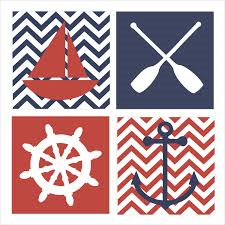 Becky.chamberlain@slcschools.orgelpcove.weebly.com T & TH:  Indian Hills-801-584-2908M & Wed.   Whittier-801-484-4846What are we learning this month?4th Grade-Primary Education Thinking SkillsLessons for November Whittier:#6- Alibis (Identify and determine holes in alibis)#6- Part 2- Alibis (How to use syllogism, identify false premises)#7- Deductive Reasoning with charting (use clues to eliminate and solve matrix logic)#8- Learning to DECODE (Inferencing, decoding, and following directions)#9- Matrix Logic Problem (writing a creative epilogue, matrix logic) Lessons for November Indian Hills:
​#1- Convergent Thinking- Puzzlers Club
#2- SCAMPER (Book 2)- Inventive Thinking#3- Brainstorm Blowout- Divergent, Inventive, and Creative Thinking 
#4- Oodles of Skedoodles- Divergent Thinking
#5- Chain Reaction- Divergent and Inventive Thinking
​#6- Questions and Paper Tower Building
Homework for November:
​1.  Finish any work not completed in class5th Grade-Persuasion: How to write a persuasive article/debate.  How to look for the 11 depth and complexity rules and apply them to familiar text and arguments.Lessons for November Whittier:1. Characteristics of an Issue-Editor of Newspaper: Censorship (Aff. vs. Neg)
2. Spider Legs- Peer Editing3.  Final Draft on Censorship
​4.  The Pied Piper of Hamelin5.  Begin Depth and Complexity Introduction to Sandra Kaplan’s Icon’s and apply them to Fairy Tales.Lessons for November Indian Hills:Final Draft for CensorshipThe Pied Piper of HamelinBegin Depth and Complexity study with introduction to Sandra Kaplan’s icon’s and apply them to Fairy Tales.Choose a Fairy Tale and apply Depth & Complexity questions.Choose a different Fairy Tale and apply Depth & Complexity questions.
Homework for Whittier and Indian Hills for November- 
​1.  Read 5 nights a week for 30 min. ​Roll of Thunder, Hear My Cry
​2.  Finish any work not completed in class.3.  Finish article on censorship if not completed in class.6th Grade-AutobiographiesLessons for November Whittier:
1.Grammar Voyage- Verbs and finish Lesson 4- Ghost Cat.
2. Voice- How being a photographer helped me become a better writer.3. Read: Shipwrecked!  Socratic Circle and Debate: Should people value basic needs the same?4. Read: The Veldt: How many text messages are too many?  Teaching counter claims.
​5. Read: My People: Apply & write: depth and complexity icon’s to poetry. Lessons for November Indian Hills:Finish working on Monster stories.Read Monster stories to an audience.Read Biography of Westing Game author and then Socratic Circle.Read: Shipwrecked!  Socratic Circle and Debate: Should people value basic needs the same?4. Read: The Veldt: How many text messages are too many?  Teaching counter claims.
​5. Read: My People: Apply & write: depth and complexity icon’s to poetry. 
Homework for Whittier and Indian Hills for November- 
​1.  Read Little Women 5 nights a week for 30 min. ​
​2. Finish any work not completed in class.Whittier- Testing for Middle School ELP is Nov. 6-17.

​Indian Hills- Testing for Middle School ELP is Nov. 7 & 9We have started work on our Self-Portrait assignment which will be due in March.  Our final Grammar test will be December 6th, 7th, or 8th.  For Indian Hills’ students, Little Women is our book of the month.  Students should have finished reading it by Dec. 7. NELP Monthly Newsletter NovemberAsk your child these questions: 6th graders- What is your favorite poem and what is the poem’s big idea? 5th graders- What is your stance on censorship?  Why?4th graders- What is SCAMPER?  Can you show me how it works on a spoon?This month we will focus on: Depth & Complexity model =Patterns, Details, Unanswered Questions, Big Idea, and Language of The Discipline.Habit of Mind= Persistence